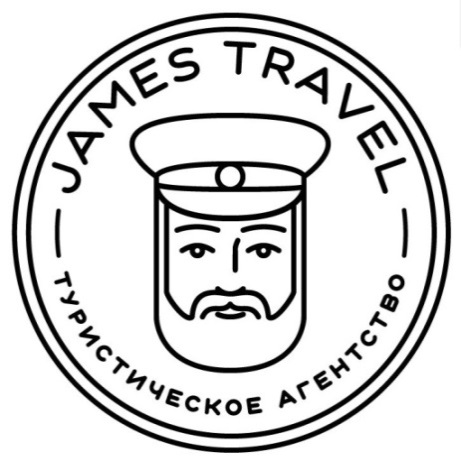 Шенгенская визаТакже у нас можно приобрести:· Автобусный тур  · Медицинский полис · Зеленую карту на автомобильФамилия Имя ОтчествоДевичья, предыдущая фамилияСемейное положение□ холост/не замужем□ женат/замужем□ холост/не замужем□ женат/замужем□ разведен/разведена□ вдовец/вдоваАдрес проживания (можно фактический)Контактный телефонАдрес электронной почты (разборчиво)Должность Место работы/учебы(название организации)Адрес работы/учебыРабочий телефонСдавали ли Вы раньше отпечатки пальцев на шенгенскую визу?□ да                      □ нет□ да                      □ нет□ да                      □ нетОткуда Вы о нас узнали?□ Google□ Друзья/коллеги□ Другоe□ Yandex□ Вконтакте□ Постоянный клиент □ Yandex□ Вконтакте□ Постоянный клиент 